СОДЕРЖАНИЕ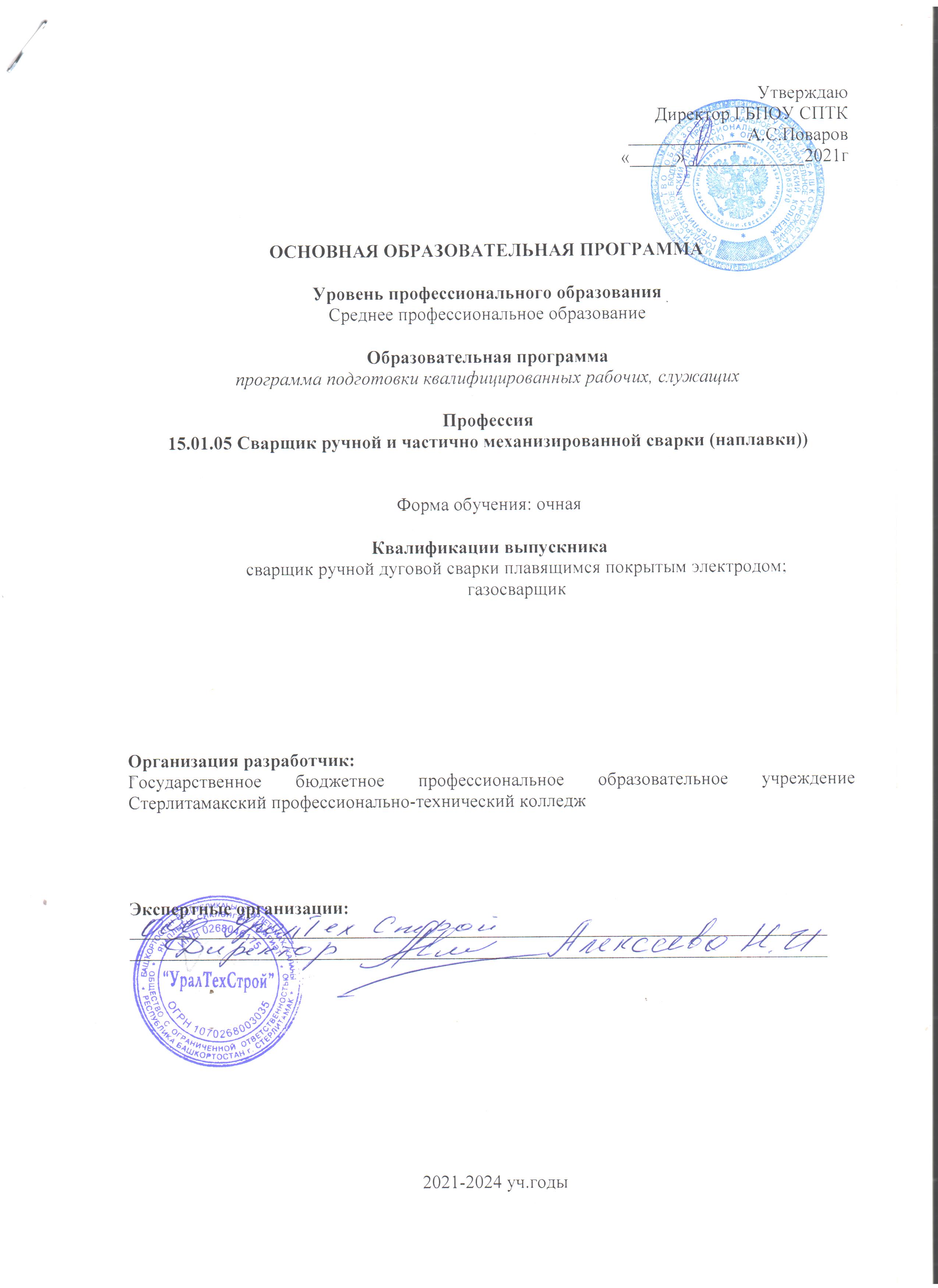 1.	ОБЩИЕ ПОЛОЖЕНИЯ1.1. Нормативно-правовые основания разработки основной образовательной программы среднего профессионального образования (ООП СПО)ООП СПО определяет рекомендуемые объем и содержание образования, планируемые результаты освоения образовательной программы,  условия образовательной деятельности по реализации образовательной программы подготовки квалифицированных рабочих, служащих по профессии 15.01.05 Сварщик (ручной и частично механизированной сварки (наплавки)Нормативную правовую основу разработки ООП СПО в последней редакции составляют:- федеральный закон от 29.12.2012 № 273-ФЗ «Об образовании в Российской Федерации» (с изменениями и дополнениями);- федеральный государственный образовательный стандарт (ФГОС) по профессии (специальности) среднего профессионального образования (СПО) 15.01.05 Сварщик (ручной и частично механизированной сварки (наплавки)) (утв. приказом Министерства образования и науки РФ от 29 января . № 50, Зарегистрировано в Минюсте РФ 24 февраля . Регистрационный  №  41197);- Порядок организации и осуществления образовательной деятельности по образовательным программам среднего профессионального образования (утв. приказом Минобрнауки России от 14.06.2013 № 464), с изменениями и дополнениями;- Приказ Министерства просвещения Российской Федерации от 17.12.2020 № 747  «О внесении изменений в федеральные государственные образовательные стандарты среднего профессионального образования» (Зарегистрирован 22.01.2021 № 62178);- Приказ Минобрнауки России № 885, Минпросвещения России № 390  от 05.08.2020 «О практической подготовке обучающихся» (вместе с «Положением  о практической подготовке обучающихся») (Зарегистрировано в Минюсте России 11.09.2020 № 59778);- Порядок проведения государственной итоговой аттестации по образовательным программам среднего профессионального образования (утв. Приказом Минобрнауки России от 16.08.2013 № 968), с изменениями и дополнениями;ООП СПО разработана с учетом профессионального стандарта: «Сварщик» утвержденного приказом Минтруда России от 28.11.2013 N 701н (Зарегистрированным в Минюсте России 13.02.2014 № 31301)1.2. Требования к абитуриентуУровень образования, необходимый для приема на обучение по программе подготовке квалифицированных рабочих, служащих:  основное общее образование.ХАРАКТЕРИСТИКА ПРОФЕССИОНАЛЬНОЙ ДЕЯТЕЛЬНОСТИ ВЫПУСКНИКА И ТРЕБОВАНИЯ К РЕЗУЛЬТАТАМ ОСВОЕНИЯ ОБРАЗОВАТЕЛЬНОЙ ПРОГРАММЫ2.1. Характеристика профессиональной деятельности выпускникаОбласть профессиональной деятельности выпускника: изготовление, реконструкция, монтаж, ремонт и строительство конструкций различного назначения с применением ручной и частично механизированной сварки (наплавки) во всех пространственных положениях сварного шва.Объекты профессиональной деятельности выпускника:технологические процессы сборки, ручной и частично механизированной сварки (наплавки) конструкций;сварочное оборудование и источники питания, сборочно-сварочные приспособления;детали, узлы и конструкции из углеродистых и конструкционных сталей и из цветных металлов и сплавов;конструкторская, техническая, технологическая и нормативная документация..2.2. Требования к результатам освоения образовательной программыОбщие компетенцииВиды деятельности и профессиональные компетенцииСоотнесение выбранного сочетания квалификаций в рамках профессии   и осваиваемых модулей:Виды деятельности, а также общие и профессиональные компетенции, указанные во ФГОС СПО по профессии, при разработке основной профессиональной образовательной программы СПО (ОПОП СПО) могут быть дополнены на основе:- анализа требований соответствующих профессиональных стандартов;- анализа актуального состояния и перспектив развития регионального рынка труда.- обсуждения с заинтересованными советами по профессиональным квалификациям, объединениями работодателей.УСЛОВИЯ РЕАЛИЗАЦИИ ОБРАЗОВАТЕЛЬНОЙ ПРОГРАММЫ3.1. Требования к квалификации преподавателей, мастеров производственного обучения, представителей профильных организаций, обеспечивающих реализацию образовательного процесса3.1.1. Требования к образованию педагогических работников, освоению ими дополнительных профессиональных программРеализация ППКРС должна обеспечиваться педагогическими кадрами, имеющими среднее профессиональное или высшее образование, соответствующее профилю преподаваемой дисциплины (модуля). Мастера производственного обучения должны обладать знаниями и умениями, соответствующими профилю преподаваемой дисциплины (модуля), эти преподаватели и мастера производственного обучения получают дополнительное профессиональное образование по программам повышения квалификации, в том числе в форме стажировки в профильных организациях не реже 1 раза в 3 года.3.1.2. Требования к опыту работы в области профессиональной деятельности, соответствующей направленности образовательной программы.Опыт деятельности в организациях соответствующей профессиональной сферы является обязательным для преподавателей, отвечающих за освоение обучающимся профессионального учебного циклаВ ОПОП СПО может быть приведена дополнительная информация: доля педагогических работников, совмещающих работу в организации, осуществляющей образовательную деятельность, с профессиональной деятельностью по специальности (от общего числа педагогических работников, участвующих в реализации ОПОП), доля руководителей и работников профильных организаций, участвующих в реализации ОПОП (от общего числа педагогических работников, участвующих в реализации ОПОП) и др.3.2. Требования к материально-техническим условиям3.2.1. Перечень кабинетов, лабораторий, мастерских, тренажеров, тренажерных комплексов и др., обеспечивающих проведение всех предусмотренных образовательной программой видов занятий, практических и лабораторных работ, учебной практики, выполнение курсовых работ (проектов), выпускной квалификационной работыКабинеты:общепрофессиональных дисциплинтехнической графики;безопасности жизнедеятельности и охраны труда;теоретических основ сварки и резки металлов.Лаборатории:материаловедения;электротехники и сварочного оборудования;испытания материалов и контроля качества сварных соединений.Мастерские:слесарная;сварочная для сварки металлов;сварочная для сварки неметаллических материалов.Полигоны:сварочный.Спортивный комплекс:Залы:библиотека, читальный зал с выходом в сеть Интернет;актовый зал.Перечень минимально необходимого набора инструментов:защитные очки для сварки;защитные очки для шлифовки;сварочная маска;защитные ботинки;средство защиты органов слуха;ручная шлифовальная машинка (болгарка) с защитным кожухом;металлическая щетка для шлифовальной машинки, подходящая ей по размеру;огнестойкая одежда;молоток для отделения шлака;зубило;разметчик;напильники;металлические щетки;молоток;универсальный шаблон сварщика; стальная линейка с метрической разметкой; прямоугольник;струбцины и приспособления для сборки под сварку;оборудование для ручной дуговой сварки плавящимся покрытым электродом, частично механизированной сварки плавлением и для ручной дуговой сварки неплавящимся электродом в защитном газе.Все инструменты и рабочая одежда должны соответствовать положениям техники безопасности и гигиены труда, установленным в Российской Федерации.3.2.2. Требования к оснащенности баз практикБазы практик должны быть оснащены необходимым оборудованием для выполнения всех видов деятельности, предусмотренными данным стандартом3.3. Требованиям к информационным и учебно-методическим условиям.3.3.1. Требования к информационно-коммуникационным ресурсам, соответствующим заявленным в программе результатам подготовки выпускников.Реализация ППКРС должна обеспечиваться доступом каждого обучающегося к базам данных и библиотечным фондам, формируемым по полному перечню дисциплин (модулей) ППКРС. Во время самостоятельной подготовки обучающиеся должны быть обеспечены доступом к информационно-телекоммуникационной сети "Интернет" (далее - сеть Интернет).3.3.2. Требования обеспеченности каждого обучающегося современными учебными, учебно-методическими, печатными и/или электронными изданиями, учебно-методической документацией и материалами.Каждый обучающийся должен быть обеспечен не менее чем одним учебным печатным и (или) электронным изданием по каждой дисциплине общепрофессионального учебного цикла и одним учебно-методическим печатным и(или) электронным изданием по каждому междисциплинарному курсу (включая электронные базы периодических изданий).3.3.3. Требования к фонду дополнительной литературы, в том числе к официальным справочно-библиографическим и периодическим изданиям, отечественным и зарубежным журналам.Библиотечный фонд должен быть укомплектован печатными и(или) электронными изданиями основной и дополнительной учебной литературы по дисциплинам всех учебных циклов, изданными за последние 5 лет.Библиотечный фонд, помимо учебной литературы, должен включать официальные, справочно-библиографические и периодические издания в расчете 1-2 экземпляра на каждых 100 обучающихся.3.4. Расчеты нормативных затрат оказания государственных услуг по реализации образовательной программы осуществляются в соответствии с Методикой определения нормативных затрат на оказание государственных услуг по реализации образовательных программ среднего профессионального образования по профессиям (специальностям) и укрупненным группам профессий (специальностей), утвержденной Минобрнауки России 27 ноября . № АП-114/18вн.Нормативные затраты на оказание государственных услуг в сфере образования по реализации образовательной программы включают в себя затраты на оплату труда преподавателей и мастеров производственного обучения с учетом обеспечения уровня средней заработной платы педагогических работников за выполняемую ими учебную (преподавательскую) работу и другую работу в соответствии с Указом Президента Российской Федерации от 7 мая . № 597 «О мероприятиях по реализации государственной социальной политики».4.	МЕТОДИЧЕСКАЯ документациЯ, определяющАЯ содержание и организацию образовательного процесса4.1. Учебный план  4.2. Календарный учебный график (приложение)4.1. УЧЕБНЫЙ ПЛАНна базе основного общего образования4.2. Календарный учебный график (приложение)1ОБЩИЕ ПОЛОЖЕНИЯ1.1.Нормативно-правовые основания разработки примерной основной образовательной программы среднего профессионального образования1.2.Требования к абитуриенту2.ХАРАКТЕРИСТИКА ПРОФЕССИОНАЛЬНОЙ ДЕЯТЕЛЬНОСТИ ВЫПУСКНИКА И ТРЕБОВАНИЯ К РЕЗУЛЬТАТАМ ОСВОЕНИЯ ОБРАЗОВАТЕЛЬНОЙ ПРОГРАММЫ2.1.Характеристика профессиональной деятельности выпускника2.2.Требования к результатам освоения образовательной программы3УСЛОВИЯ РЕАЛИЗАЦИИ ОБРАЗОВАТЕЛЬНОЙ ПРОГРАММЫ3.1.Требования к квалификации преподавателей, мастеров производственного обучения, представителей профильных организаций, обеспечивающих реализацию образовательного процесса3.2.Требования к материально-техническим условиям3.3.Примерные расчеты нормативных затрат оказания государственных услуг по реализации образовательной программы4.МЕТОДИЧЕСКАЯ документациЯ, определяющАЯ содержание и организацию образовательного процесса4.1.Учебный план4.2.Календарный учебный график4.3.Перечень  рабочих программ учебных дисциплин, профессиональных модулей и иных компонентов программы 5ПРИЛОЖЕНИЯ КодНаименование общих компетенцийОК 1Понимать сущность и социальную значимость будущей профессии, проявлять к ней устойчивый интерес.ОК 2Организовывать собственную деятельность, исходя из цели и способов ее достижения, определенных руководителем.ОК 3Анализировать рабочую ситуацию, осуществлять текущий и итоговый контроль, оценку и коррекцию собственной деятельности, нести ответственность за результаты своей работы.ОК 4Осуществлять поиск информации, необходимой для эффективного выполнения профессиональных задач.ОК 5Использовать информационно-коммуникационные технологии в профессиональной деятельности.ОК 6Работать в команде, эффективно общаться с коллегами, руководством.ОК.7Проявлять гражданско-патриотическую позицию, демонстрировать осознанное поведение на основе традиционных общечеловеческих ценностей, применять стандарты антикоррупционного поведения.ОК.8Использовать знания по финансовой грамотности, планировать предпринимательскую деятельность в профессиональной сфере.КодНаименование видов деятельности и профессиональных компетенцийВД 1Проведение подготовительных, сборочных операций перед сваркой, зачистка и контроль сварных швов после сварки.ПК 1.1.Читать чертежи средней сложности и сложных сварных металлоконструкций.ПК 1.2.Использовать конструкторскую, нормативно-техническую и производственно-технологическую документацию по сварке.ПК 1.3.Проверять оснащенность, работоспособность, исправность и осуществлять настройку оборудования поста для различных способов сварки.ПК 1.4.Подготавливать и проверять сварочные материалы для различных способов сварки.ПК 1.5.Выполнять сборку и подготовку элементов конструкции под сварку.ПК 1.6.Проводить контроль подготовки и сборки элементов конструкции под сварку.ПК 1.7.Выполнять предварительный, сопутствующий (межслойный) подогрева металлаПК 1.8.Зачищать и удалять поверхностные дефекты сварных швов после сваркиПК 1.9.Проводить контроль сварных соединений на соответствие геометрическим размерам, требуемым конструкторской и производственно-технологической документации по сваркеВД 2Ручная дуговая сварка (наплавка, резка) плавящимся покрытым электродом.ПК 2.1.Выполнять ручную дуговую сварку различных деталей из углеродистых и конструкционных сталей во всех пространственных положениях сварного шва.ПК 2.2.Выполнять ручную дуговую сварку различных деталей из цветных металлов и сплавов во всех пространственных положениях сварного шва.ПК 2.3.Выполнять ручную дуговую наплавку покрытыми электродами различных деталей.ПК 2.4.Выполнять дуговую резку различных деталей.ВД 5Газовая сварка (наплавка)ПК 5.1.Выполнять газовую сварку различных деталей из углеродистых и конструкционных сталей во всех пространственных положениях сварного шва.ПК 5.2.Выполнять газовую сварку различных деталей из цветных металлов и сплавов во всех пространственных положениях сварного шва.ПК 5.3.Выполнять газовую наплавку.N п/пНазвание профессии / сочетаний квалификацийКомпетенцииИндекс модулей12341.Сварщик ручной дуговой сварки плавящимся покрытым электродом – ГазосварщикОК 1 - ОК 6ОП.001.Сварщик ручной дуговой сварки плавящимся покрытым электродом – ГазосварщикПК 1.1 - 1.9ПМ.011.Сварщик ручной дуговой сварки плавящимся покрытым электродом – ГазосварщикПК 2.1 - 2.4ПМ.021.Сварщик ручной дуговой сварки плавящимся покрытым электродом – ГазосварщикПК 5.1 - 5.3ПМ.05ИндексИндексКомпоненты программыМаксимальная учебная нагрузка обучающегося (час./нед.)Обязательные аудиторные учебные занятияОбязательные аудиторные учебные занятияОбязательные аудиторные учебные занятияРекомендуемый курс изученияИндексИндексКомпоненты программыМаксимальная учебная нагрузка обучающегося (час./нед.)всегов том числев том числеРекомендуемый курс изученияИндексИндексКомпоненты программыМаксимальная учебная нагрузка обучающегося (час./нед.)всеголабораторных и практических  занятийПрактическая подготовкаРекомендуемый курс изучения11234567Обязательная часть учебных циклов и практикаОбязательная часть учебных циклов и практикаОбязательная часть учебных циклов и практикаОО.00Общеобразовательный циклОбщеобразовательный цикл21051404697931Общие учебные дисциплиныОбщие учебные дисциплины1534102356738ОУД.01Русский язык Русский язык 11778(39+39в)4041ОУД.01ЛитератураЛитература192128(117+11в)4801ОУД.02Родной языкРодной язык8557(39+18в)2341ОУД.03Иностранный языкИностранный язык203135(117+18в)120151ОУД.04МатематикаМатематика405270(234+36в)125151ОУД.05ИсторияИстория191127(78 +49в)3701ОУД.06Физическая культура/адаптивная физическая культураФизическая культура/адаптивная физическая культура17511711501ОУД.07ОБЖОБЖ10872(39+33в)4201ОУД.08АстрономияАстрономия58391701Учебные дисциплины по выбору из обязательных предметных областейУчебные дисциплины по выбору из обязательных предметных областей40927310015ОУД.09ИнформатикаИнформатика23415678101ОУД.10ФизикаФизика1751172251Дополнительные учебные дисциплиныДополнительные учебные дисциплины10872304ОУД.11Основы финансовой грамотностиОсновы финансовой грамотности54361621ОУД.12Психология общения/Адаптационная психологияПсихология общения/Адаптационная психология54361421ИП.01Индивидуальный проектИндивидуальный проект54360361ОП.00Общепрофессиональный учебный циклОбщепрофессиональный учебный цикл5823881021082-3ОП.01Основы инженерной графикиОсновы инженерной графики1208028202ОП.03Основы электротехникиОсновы электротехники604014102ОП.04Основы материаловеденияОсновы материаловедения120800482ОП.05Допуск и технические измеренияДопуск и технические измерения1208028202ОП.06Основы экономикиОсновы экономики5436622ОП.07Безопасность жизнедеятельностиБезопасность жизнедеятельности54361443ОП.08Основы предпринимательской деятельностиОсновы предпринимательской деятельности54361243П.00Профессиональный учебный цикл Профессиональный учебный цикл 2559227011018062-3ПМ.00Профессиональные модулиПрофессиональные модули2559227011018062-3ПМ.01 Подготовительные сварочные работы и контроль качества сварных швов после сваркиПодготовительные сварочные работы и контроль качества сварных швов после сварки711582503782МДК.01.01Основы технологии сварки и сварочное оборудованиеОсновы технологии сварки и сварочное оборудование1238220142МДК.01.02Технология производства сварных конструкцийТехнология производства сварных конструкций1208018182МДК.01.03Подготовительные и сборочные операции перед сваркойПодготовительные и сборочные операции перед сваркой84568102МДК.01.04 Контроль качества сварных соединенийКонтроль качества сварных соединений60404122УП.01Учебная практикаУчебная практика144144-1442ПП.01Производственная практикаПроизводственная практика180180-1802ПМ.02Ручная дуговая сварка (наплавка, резка) плавящимся покрытым электродомРучная дуговая сварка (наплавка, резка) плавящимся покрытым электродом960880307502-3МДК 02.01Техника и технология ручной дуговой сварки (наплавки, резки) покрытыми электродамиТехника и технология ручной дуговой сварки (наплавки, резки) покрытыми электродами24016030302-3УП.02Учебная практикаУчебная практика288288-2882-3ПП.02Производственная практикаПроизводственная практика432432-4322-3ПМ.05Газовая сварка (наплавка)Газовая сварка (наплавка)888808306783МДК 05.01Техника и технология газовой сварки (наплавки)Техника и технология газовой сварки (наплавки)24016030303УП.05Учебная практикаУчебная практика288288-2883ПП.05Производственная практикаПроизводственная практика360360-3603ФК.00Физическая культура Физическая культура 1567878х3Вариативная часть учебных циклов (определяется образовательной организацией самостоятельно)Вариативная часть учебных циклов (определяется образовательной организацией самостоятельно)Вариативная часть учебных циклов (определяется образовательной организацией самостоятельно)216216хххПА.00ПА.00Промежуточная аттестация5 недельГИА.00ГИА.00Государственная итоговая аттестация3 неделиИтогоИтогоИтого54024428